БиологияГруппа №17.  1 курсТема урока:  НУКЛЕИНОВЫЕ КИСЛОТЫ.  Изучение нового материала.На предыдущих уроках познакомились с самыми сложными по строению и функциями в живых организмах молекулами – белками. Теперь ясна причина разнообразия живой материи – это связано с разнообразием белков, которое в свою очередь объясняется почти безграничным числом сочетаний 20 аминокислот.? А как клетка получает информацию о последовательности аминокислот в белке?Из истории открытия нуклеиновых кислот.Осень 1868 г. в Германии, Тюнингене, в лаборатории биохимика Гоппе-Зейлера начинает работать молодой, скромный сотрудник по имени Фридрих Мишер. Из гнойных клеток Мишер выделял клеточные ядра, из которых, в свою очередь, получал щелочные эксракты. Действуя на такой экстракт кислотой, ученый выделил какое-то новое вещество с сильнокислотными свойствами, которое он назвал нуклеином (nucleus – ядро). Кроме углерода, кислорода, водорода, содержит большое количество азота и фосфора. Так были открыты нуклеиновые кислоты.1889 г. Р. Альтман эти вещества назвал ядерными (нуклеиновыми кислотами).Термин нуклеиновые кислоты предложен А. Косселем в 1889г.1. Строение нуклеиновых кислот: состав, нуклеотиды.Нуклеиновые кислоты – биологические полимеры, мономерами которых является нуклеотиды. Эти вещества содержат элементы: углерод, водород, кислород, азот, фосфор. Из курса биологии, вы уже знаете, из каких частей состоит нуклеотид – как структурное звено нуклеиновой кислоты.? Вспомним строение нуклеотида.Нуклеотид состоит из трех частей: 1. углевод (ДНК – дезоксирибоза, РНК – рибоза)2. азотистое основание (пиримидиновые Ц, У, Т или пуриновое А, Г)3. остаток фосфорной кислоты.- В клетках различают 2 вида нуклеиновых кислот: ДНК – дезоксирибонуклеиновые кислоты и РНК – рибонуклеиновые кислоты.Значение нуклеиновых кислот для живых организмов заключается в обеспечении хранения, реализации и передачи наследственной информации.2. Дезоксирибонуклеиновая кислота (ДНК)А) Состав нуклеотидов.ДНК – полимер, мономерами которой являются дезоксирибонуклеотиды, образованные углеводом – дезоксирибоза, азотистым основанием (аденином, гуанином, тимином, цитозином) и остатком фосфорной кислоты.Модель пространственного строения молекулы ДНК в виде двойной спирали была предложена в 1953 г Дж. Уотсон и Ф. Криком. ДНК встречается в ядре и в период деления клетки, образует основную часть хромосом, она также содержится в митоходриях и пластидах.?. В каком же виде они находятся? У нуклеиновых кислот, как и у белков, есть структура.Б) Структура ДНКПервичная структура представлена полинуклеотидной цепочкой.Но оказалось, что молекулы ДНК имеют и вторичную структуру.Две полинуклеотидные цепочки спирально закручены друг около друга вокруг общей воображаемой оси, т. е. представляет собой двойную спираль (исключение - некоторые ДНК-содержащие вирусы имеют одноцепочечную ДНК). Диаметр двойной спирали ДНК – 2 нм, расстояние между соседними нуклеотидами – 0,34 нм, на один оборот спирали приходится 10 пар нуклеотидов, масса одного нуклеотида 345 (эти величины постоянные). Длина молекулы может достигать нескольких сантиметров. Суммарная длина ДНК ядра клетки человека – около 2м.В) Принцип комплементарности.Против одной цепи нуклеотидов располагается вторая цепь. Расположение нуклеотидов в этих двух цепях не случайное, а строго определенное: против А одной цепи в другой цепи всегда располагается Т, а против Г – всегда Ц; А с Т образуют две водородные связи, а Ц с Г образуют три водородные связи. Закономерность, согласно которой нуклеотиды разных цепей ДНК строго упорядоченно располагаются (А-Т, Г-Ц) и избирательно соединяются друг с другом, называется комплементарностью. Следует отметить, что Дж. Уотсон и Ф. Крик пришли к пониманию принципа комплементарности после ознакомления с работами Э. Чаргаффа.В 1905 г. американский биохимик Эдвин Чаргафф, изучив огромное количество образцов тканей и органов различных организмов, установил, что число пуриновых оснований в ДНК всегда равно числу пиримндиновых. Количество аденина равно количеству тимина, а количество гуанина - количеству цитозина. Такая закономерность получила название правила Чаргаффа, но объяснить этот факт он не смог.Из принципа комплементарности следует, что последовательность нуклеотидов одной цепи определяет последовательность нуклеотидов другой. (А + Т) + (Г + Ц)=100%Если построена одна цепь ДНК, то можно достроить вторую цепочку.Есть и другие, более сложные структуры ДНК.Например, при более плотной упаковке двойной спирали ДНК образуются хромосомы, которые содержатся в ядрах клеток – это третичная структура. (слайд 11)Г) Свойства молекулы ДНК1)Молекула ДНК способна к самоудвоению -репликации.Под влиянием ферментов молекулы ДНК способны к самоудвоению, при этом происходит копирование содержащейся в них информации. При самоудвоении происходит частичный распад спирали ДНК на две нити.К каждой нити притягиваются свободные нуклеотиды, синтезированные ранее в цитоплазме. По принципу комплементарности новые нуклеотиды присоединяются к определенным местам исходной цепи, играющей роль матрицы. Отдельные нуклеотиды вначале удерживаются только водородными связями. Затем особый фермент «замыкает» связи между нуклеотидами уже новой цепи» и в результате этого из одной возникают две молекулы ДНК, сходные между собой.Процесс самоудвоения молекулы ДНК называется - репликацией. В результате репликации две новые молекулы ДНК представляют точную копию исходной молекулы. Этот процесс лежит в основе передачи наследственной информации, которая осуществляется на двух уровнях: клеточном и организменном.Задание:Зная одну первую цепь ДНК, постройте вторую: 1цепь ДНК: А-Т-А-Г-Ц-А-Т-Т-Г-Г-Ц-Т-Т-А-Т, применяя принцип комплементарности 2 цепь ДНК: Т-А-Т-Ц-Г-Т-А-А-Ц-Ц-Г-А-А-Т-А(необходимо передать листок с последовательностью нуклеотидов - триплетами).Д) Функция ДНК.Функция ДНК – хранение и передача наследственной информации.3. Рибонуклеиновая кислота (РНК): состав нуклеотидов, строение, виды и функции.РНК – полимер, мономерами которой являются рибонуклеотиды. В отличие от ДНК, РНК образована не двумя, а одной полинуклеотидной цепочкой (исключение некоторые РНК-содержащие вирусы имеют двухцепочечную РНК). Особенностью строения РНК является присутствие рибозы в качестве углевода, а вместо пиримидинового азотистого основания Т входит У.Нуклеотиды РНК способны образовывать водородные связи между собой. Цепи РНК значительно короче цепей ДНК.Выделяют три вида РНК:1) информационная (матричная) РНК – и-РНК (м-РНК)2) транспортная РНК – т-РНК3) рибосомная РНК – р-РНК.Все виды РНК представляют собой неразветвленные полинуклеотиды, имеют специфическую пространственную конформацию и принимают участие в процессах синтезе белка. Информация о строении всех видов РНК хранится в ДНК. Процесс синтеза РНК на матрице ДНК называется транскрипцией.Конец формыСуществует несколько видов одноцепочечных РНК:1.Рибосомная РНК (р-РНК) в комплексе с белками образует рибосомы, на которых происходит синтез белка. Молекулы р-РНК состоят из 3-5 тыс. нуклеотидов.2.Информационная (матричная) РНК (и-РНК) программирует синтез белков в клетке. Она осуществляет передачу кода ДНК к месту синтеза белка. Молекулы и-РНК могут состоять из 300— 30000 нуклеотидов.3. Транспортная РНК (т-РНК)Молекулы т-РНК относительно невелики и состоят из 75—95 нуклеотидов. Т-РНК выполняет следующие функции; доставляет аминокислоты к месту синтеза белка и определяет точную ориентацию аминокислоты на рибосоме. Т-РНК имеет форму клеверного листа и образует четыре петли: акцепторную, где присоединяются аминокислоты; антикодоновую - в процессе трансляции при биосинтезе белков узнает кодон в и-РНК, и еще две боковые петли.4. Аденозинтрифосфорная кислота (АТФ): строение, функции.Молекула АТФ (аденозинтрифосфорной кислоты) представляет собой нуклеотид, который имеет следующее строение:азотистое основание (аденин) + углевод (рибоза) + три остатка фосфорной кислоты.Фосфатные группы в молекуле АТФ соединены между собой макроэргическими связями (высокоэнергетическими}. Связи между фосфатными группами не очень прочны, и при их разрыве выделяется большое количество энергии. В результате гидролитического отщепления от АТФ фосфатной группы образуется АДФ (аденозиндифосфорная кислота) и высвобождается энергия.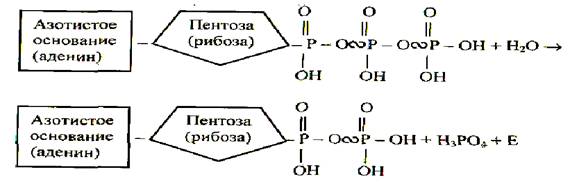 Молекула с тремя остатками фосфорной кислоты — АТФ наиболее энергоемка. Отщепление концевого фосфата АТФ сопровождается выделением 40 кДж энергии. В связи с тем, что в молекулах АТФ имеются богатые энергией связи, клетка может накапливать большое количество энергии и расходовать ее по мере необходимости. АТФ содержится в каждой клетке в митохондриях, ядре и хлоропластах, в растворимой фракции цитоплазмы. С помощью АТФ в клетке осуществляется синтез веществ, биение жгутиков и ресничек в клетках простейших, и т. д. АТФ - универсальный биологический аккумулятор энергии.4. Закрепление нового материала.1. Заполнение таблицы:Признаки, отличияДНКРНК1. Строение нуклеотидаВ состав ДНК входит дезоксирибозаВ состав входит рибоза2. Азотистые основанияА, Ц, Г, ТА, Ц, Г, У3. Строение полинуклеотидной цепочкиДвухцепочечнаяОдноцепочечная4. Нахождение в клеткеВ ядре, митохондриях, пластидахВ цитоплазме, рибосомах, ядрышке5. Виды-Информационная, транспортная, рибосомная6. СвойстваСпособна к удвоениюНе способна к удвоениию7. Функции в клеткеХранение наследственной информации, передача наследственной информацииИ-РНК переносит наследственную информацию из ядра в цитоплазму, т-РНК транспортирует аминокислоты к рибосомам,Р-РНК на ней происходит биосинтез белка2.Решение задачи.1. Укажите порядок нуклеотидов в цепочке ДНК, образующейся путем самокопирования цепочки:Ц-А-Ц-Ц-Г-Т-А-А-Ц-Г-Г-А-Т-Ц. Какова длина полученной цепочки ДНК и ее масса?Решение:1. По принципу комплементариости построим вторую цепочку молекулы ДНК:Ц – А – Ц – Ц – Г – Т – А – А – Ц – Г – Г – А – Т - Ц...Г – T - Г – Г – Ц – A – T – T – Г – Ц – Ц – Т – А - Г...2.Вычислим массу ДНК:mднк = 14*2* 345 = 96603.Вычислим длину ДНК:lднк =14* 0,34 нм = 4,76 нмОтвет: порядок нуклеотидов в цепочке ДНК следующий: Г -Т-Г-Г-Ц-А-Т-Т-Г-Ц-Ц-Т-А-Г; масса ДНК -9660, длина ДНК-4,76 нм.5. Домашнее задание§12, 13, вопросы нас.52, задачиЗадача № 1.В молекуле ДНК адениновых нуклеотидов насчитывается 26% от общего числа нуклеотидов. Определите количество тиминовых и цитозиновых нуклеотидов.Дано:А – 26%Решение:1.Согласно правилу Чаргаффа можно определить количество Т – тимидиновых нуклеотидов,А - 26 % => Т - 26 %.2.На основе принципа комплементарности можно рассчитать количество цитозиновых нуклеотидов:(А + Т) + (Г + Ц)=100%А + Т = 52%Г+Ц - 100%-52 % - 48 % => Г - 24 %; Ц - 24 %.Найти количество Т-? Ц - ?Ответ: Т-26%;Ц-24%.Задача № 2.Фрагмент одной из цепочек молекулы ДНК имеет такую последовательность нуклеотидов:А-Г-Т-А-Ц-Ц-Г-А-Т-А-Ц-Г-А-Т-Т-Т-А-Ц-Г...Какую последовательность нуклеотидов имеет вторая цепочка этой же молекулы?Решение:По принципу комплементарности можно построить вторую цепочку:А-Г-Т-А-Ц-Ц-Г-А-Т-А-Ц-Г-А-Т-Т-Т-А-Ц-Г...Т-Ц-А-Т-Г-Г-Ц-Т-А-Т-Г-Ц-Т-А-А-А-Т- Г-Ц...